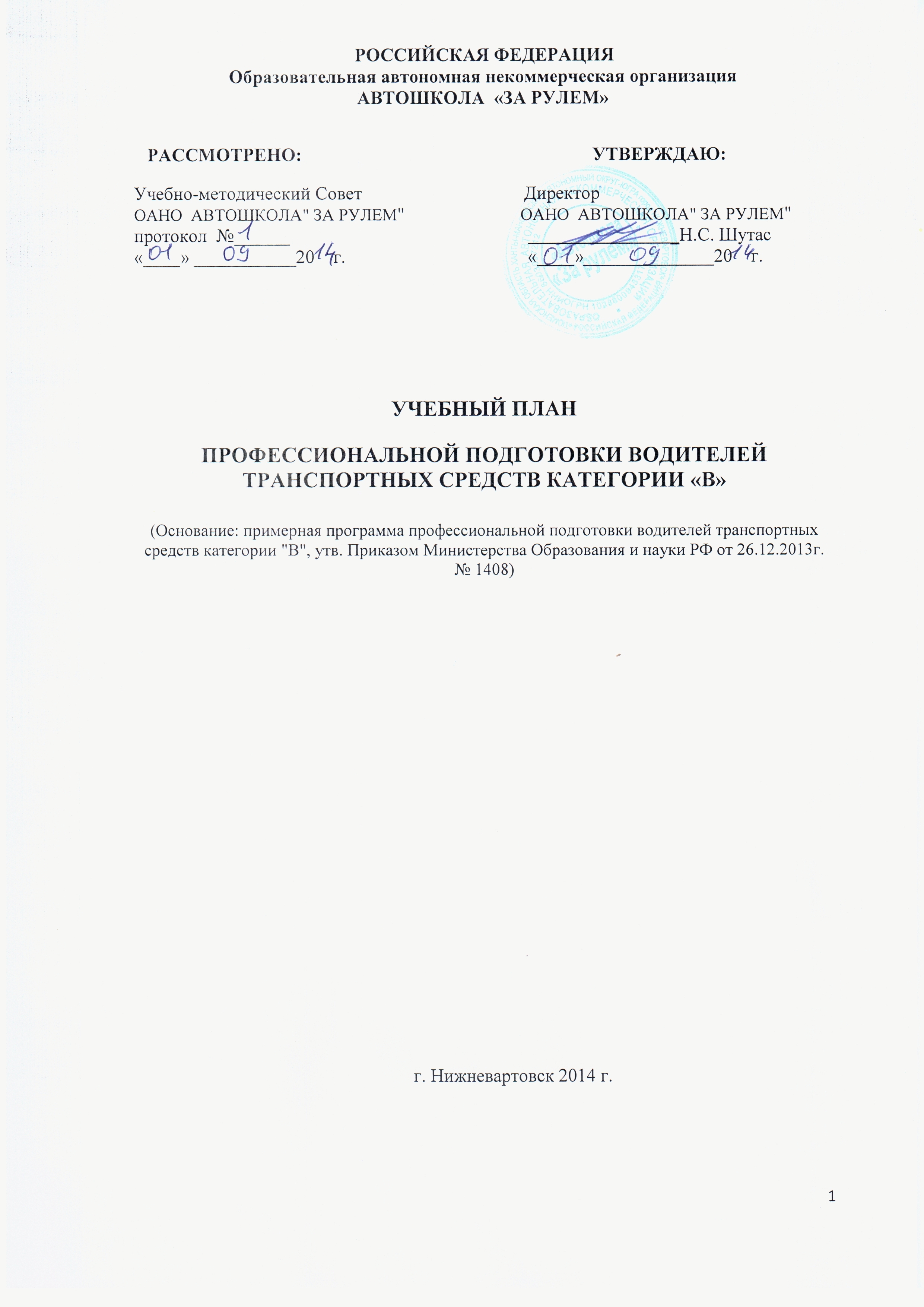 г. Нижневартовск .    УЧЕБНЫЙПЛАНПРОФЕССИОНАЛЬНОЙ ПОДГОТОВКИ ВОДИТЕЛЕЙ ТРАНСПОРТНЫХ СРЕДСТВ КАТЕГОРИИ «А»БАЗОВЫЙ ЦИКЛ РАБОЧЕЙ ПРОГРАММЫУчебный предмет «Основы законодательства в сфере дорожного движения»Учебный предмет  « Психофизиологические основы деятельности водителя»Учебный предмет  « Основы управления транспортными средствами».Учебный предмет «Первая помощь при дорожно-транспортном происшествии»СПЕЦИАЛЬНЫЙ ЦИКЛ  РАБОЧЕЙ ПРОГРАММЫУчебный предмет  « Устройство и техническое обслуживание транспортных средств категории "A" как объектов управления»Учебный предмет  «Основы управления транспортными средствами категории «A»».Учебный предмет  « Вождение транспортных средств категории "A"»(для транспортных средств с механической трансмиссией).Учебный предмет  « Вождение транспортных средств категории "A"» (для транспортных средств с автоматической трансмиссией).№ п/пУчебные предметыКоличество часовКоличество часовКоличество часов№ п/пУчебные предметыВсегоВ том числеВ том числе№ п/пУчебные предметыВсегоТеоретические занятияПрактические занятия1.Учебные предметы базового циклаУчебные предметы базового циклаУчебные предметы базового циклаУчебные предметы базового цикла1.1.Основы законодательства в сфере дорожного движения.4230121.2.Психофизиологические основы деятельности водителя.12841.3.Основы управления транспортными средствами.141221.4.Первая помощь при дорожно-транспортном происшествии.16882.Учебные предметы специального циклаУчебные предметы специального циклаУчебные предметы специального циклаУчебные предметы специального цикла2.1.Устройство и техническое обслуживание транспортных средств категории "A" как объектов управления.12842.2.Основы управления транспортными средствами категории "A".12842.3.Вождение транспортных средств категории "A" (с механической трансмиссией/с автоматической трансмиссией)<1>18/16-18/16Квалификационный экзаменКвалификационный экзаменКвалификационный экзаменКвалификационный экзаменКвалификационный экзамен422Итого130/1287654/52Наименование разделов и темКоличество часовКоличество часовКоличество часовНаименование разделов и темВсегоВ том числеВ том числеНаименование разделов и темВсегоТеоретические занятияПрактические занятияРаздел 1.Законодательство в сфере дорожного движенияРаздел 1.Законодательство в сфере дорожного движенияРаздел 1.Законодательство в сфере дорожного движенияРаздел 1.Законодательство в сфере дорожного движенияТема 1.1.Законодательство, определяющее правовые основы обеспечения безопасности дорожного движения и регулирующее отношения в сфере взаимодействия общества и природы11-Тема 1.2.Законодательство, устанавливающее ответственность за нарушения в сфере дорожного движения33-Итого по разделу44-Раздел 2. Правила дорожного движенияРаздел 2. Правила дорожного движенияРаздел 2. Правила дорожного движенияРаздел 2. Правила дорожного движенияТема 2.1.Общие положения, основные понятия и термины, используемые в Правилах дорожного движения22-Тема 2.2.Обязанности участников дорожного движения22-Тема 2.3.Дорожные знаки55-Тема 2.4.Дорожная разметка11-Тема 2.5.Порядок движения и расположение транспортных средств на проезжей части642Тема 2.6.Остановка и стоянка транспортных средств422Тема 2.7.Регулирование дорожного движения22-Тема 2.8. Проезд перекрестков624Тема 2.9.Проезд пешеходных переходов, мест остановок маршрутных транспортных средств и железнодорожных переездов624Тема 2.10.Порядок использования внешних световых приборов и звуковых сигналов22-Тема 2.11.Буксировка транспортных средств, перевозка людей и грузов11-Тема 2.12.Требования к оборудованию и техническому состоянию транспортных средств11-Итого по разделу382612Итого423012Наименование разделов и темКоличество часовКоличество часовКоличество часовНаименование разделов и темВсегоТеоретические занятияПрактические занятияТема 1. Познавательные функции, системы восприятия и психомоторные навыки22-Тема 2. Этические основы деятельности водителя22-Тема 3. Основы эффективного общения22-Тема 4. Эмоциональные состояния и профилактика конфликтов22-Тема 5. Саморегуляция и профилактика конфликтов (психологический практикум)4-4Итого1284Наименование разделов и темКоличество часовКоличество часовКоличество часовНаименование разделов и темВсегоВ том числеВ том числеНаименование разделов и темВсегоТеоретические занятияПрактические занятияТема 1. Дорожное движение22-Тема 2. Профессиональная надежность водителя22-Тема 3. Влияние свойств транспортного средства на эффективность и безопасность управления22-Тема 4. Дорожные условия и безопасность движения422Тема 5. Принципы эффективного и безопасного управления транспортным средством22-Тема 6. Обеспечение безопасности наиболее уязвимых участников дорожного движения22-Итого14122Наименование разделов и темКоличество часовКоличество часовКоличество часовНаименование разделов и темВсегоВ том числеВ том числеНаименование разделов и темВсегоТеоретические занятияПрактические занятияТема 1. Организационно-правовые аспекты оказания первой помощи22-Тема 2. Оказание первой помощи при отсутствии сознания, остановке дыхания и кровообращения422Тема 3. Оказание первой помощи при наружных кровотечениях и травмах422Тема 4. Оказание первой помощи при прочих состояниях, транспортировка пострадавших в дорожно-транспортном происшествии624Итого1688Наименование разделов и темКоличество часовКоличество часовКоличество часовНаименование разделов и темВсегоВ том числеВ том числеНаименование разделов и темВсегоТеоретические занятияПрактические занятияРаздел 1.Устройство транспортных средствРаздел 1.Устройство транспортных средствРаздел 1.Устройство транспортных средствРаздел 1.Устройство транспортных средствТема 1.1. Общее устройство транспортных средств категории "A"11-Тема 1.2. Двигатель11-Тема 1.3.Трансмиссия11-Тема 1.4.Ходовая часть11-Тема 1.5.Тормозные системы22-Тема 1.6.Источники и потребители электрической энергии11-Итого по разделу77-Раздел 2.Техническое обслуживаниеРаздел 2.Техническое обслуживаниеРаздел 2.Техническое обслуживаниеРаздел 2.Техническое обслуживаниеТема 2.1. Техническое обслуживание, меры безопасности и защиты окружающей природной среды11-Тема 2.2. Устранение неисправностей4-4Итого по разделу514Итого1284Наименование разделов и темКоличество часовКоличество часовКоличество часовНаименование разделов и темВсегоВ том числеВ том числеНаименование разделов и темВсегоТеоретические занятияПрактические занятияТема 1. Приемы управления транспортным средством22-Тема 2. Управление транспортным средством в штатных ситуациях642Тема 3. Управление транспортным средством в нештатных ситуациях422Итого1284Наименование заданийКоличество часов практического обученияРаздел 1.Первоначальное обучение вождениюРаздел 1.Первоначальное обучение вождениюЗанятие 1. Посадка, действия органами управления2Занятие 2. Пуск двигателя, начало движения, переключение передач в восходящем порядке, переключение передач в нисходящем порядке, остановка, выключение двигателя2Занятие 3. Начало движения, движение по кольцевому маршруту, остановка с применением различных способов торможения6Занятие 4. Повороты в движении, разворот для движения в обратном направлении4Занятие 5. Движение в ограниченных проездах, сложное маневрирование4Итого18Наименование заданийКоличество часов практического обученияРаздел 1.Первоначальное обучение вождениюРаздел 1.Первоначальное обучение вождениюЗанятие 1. Посадка, действия органами управления2Занятие 2. Начало движения, движение по кольцевому маршруту, остановка с применением различных способов торможения6Занятие 3. Повороты в движении, разворот для движения в обратном направлении4Занятие 4. Движение в ограниченных проездах, сложное маневрирование4Итого16